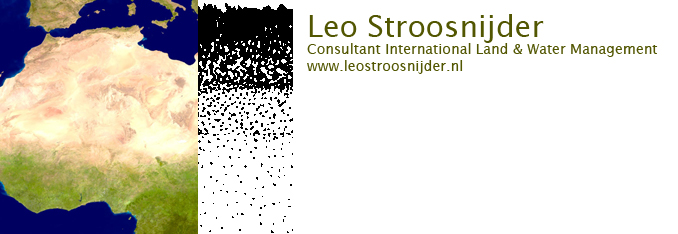 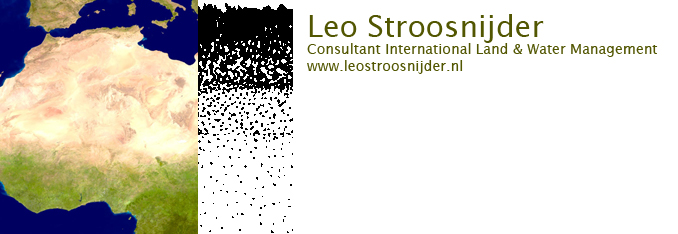 Alumni prof. Leo Stroosnijder61 = mulatiemekonneng@gmail.com (02.09.1977)Mulatie Mekonnen Getahun (Ethiopia), 2016. Sustaining reservoir use through sediment trapping in NW Ethiopia. Doctoral thesis Wageningen, 176 p.DOI: 10.18174/388775 and ISBN: 978-94-6257-910-114 December 2016. promotor: Prof. dr. ir. L. Stroosnijder, co-promotors: Dr S. Keesstra and Dr J. Baartman60 = muluneh96@yahoo.com (21.02.1974)Alemayehu Muluneh Bitew (Ethiopia), 2015. Strategies to adapt to climate change in the Central Rift Valley of Ethiopia: landscape impact assessment for on-farm adaptation.Doctoral thesis Wageningen, 170 p., ISBN 978-94-6257-462-520 October 2015. promotor: Prof. dr. ir. L. Stroosnijder, co-promotor: dr. S. Keesstra59 = nadiamanuelajones@gmail.com (04.03.1974)Nádia Manuela Jones  (Portugal), 2015. Evaluation of effects of agri-environmental measres on rangeland degradation in two less favoured areas in Portugal.Doctoral thesis Wageningen, 154 p., ISBN 978-94-6257-461-820 October 2015. promotor: Prof. dr. ir. L. Stroosnijder, co-promotors: dr. J. de Graaff and dr. L. Fleskens.58 = akalu_firew@yahoo.com (10-04-1975)Akalu Teshome Firew (Ethiopia), 2014. Land management in north-western highlands of Ethiopia:adoption and impact.Doctoral thesis Wageningen, 146 p., ISBN 978-94-6257-156-32 December 2014. promotor: Prof. dr. ir. L. Stroosnijder, co-promotor: dr. J. de Graaff57 = pupunege@yahoo.com (28-07-1969)Innocent Nyakudya (Zimbabwe), 2014. Optimizing maize (Zea mays L.) yields using rainwater harvesting in semi-arid ZimbabweDoctoral thesis Wageningen, 148 p., ISBN 978-90-6173-898-120 May 2014 promotor: Prof. dr. ir. L. Stroosnijder56 = Edmond.totin@gmail.com (20-11-1979)Edmond Totin (Benin), 2013. Institutional innovations to support efficient water management in smallholder rice farming in BeninDoctoral thesis Wageningen, 150 p., ISBN 978-94-6173-810-310 December, 2013 promotors: Prof. dr. ir. L. Stroosnijder and Prof. Dr.ir. R. Mongbo,co-promotors: dr. B. van Mierlo and prof. Dr.ir. E. Agbossou55 = buitanyen@gmail.com / y.bui@irri.org (09-05-1973)Bui Tan Yen (Yen), 2013. Integrated modelling of erosion assessment, land use decision making and adoption of recommendations in North Vietnamese uplandsDoctoral thesis Wageningen, 102 p., ISBN 978-94-6173-640-68 October, 2013. promotor: Prof. dr. ir. L. Stroosnijder, co-promotor: dr. S.M. Visser54 = desirekagabo@yahoo.com (12-05-1971)Kagabo, D.M. (Desire), 2013. Participatory Integrated Watershed Management in the north-western highlands of Rwanda.Doctoral thesis Wageningen, 104 p., ISBN 978-94-6173-549-2May 14, 2013. promotor: Prof. dr. ir. L. Stroosnijder, co-promotor: dr. S.M. Visser53 = zenebeteferi@yahoo.com (31-08-1974)Zenebe Adimassu Teferi (Ethiopia), 2013. Towards sustainable land management in the Central Rift Valley of Ethiopia: Exploring the potential of co-investmentsDoctoral thesis Wageningen, 120 p., ISBN 978-6173-451-82013. promotor: Prof. dr. ir. L. Stroosnijder, co-promotor: dr. A. Kessler52 = ferasyoussef5@hotmail.com  (10-06-1974)Youssef, F. (Feras), 2012. Effect of vegetation cover and transition on regional wind erosion in drylandsDoctoral thesis Wageningen, 136 p., ISBN 978-94-6173-342-9October 16, 2012 promotor: Prof. dr. ir. L. Stroosnijder, co-promotors: dr. S.M. Visser and dr. Karssenberg (UU)51 = Fiona.mutekanga@gmail.com (01-04-1966)Mutekanga, F.P. (Fiona), 2012. Participatory Policy Development for Integrated Watershed Management in the Uganda HighlandsDoctoral thesis Wageningen, 112 p., ISBN 978-94-6173-345-0October 9, 2012 promotor: Prof. dr. ir. L. Stroosnijder and Prof.dr. A. Mol, co-promotors: dr. S.M. Visser and dr. K. van Koppen50 = Gudrun.Schwilch@cde.unibe.ch (26-06-1970)Schwilch, G. (Gudrun), 2012. A process for effective desertification mitigationDoctoral thesis Wageningen, 178 p., ISBN 978-94-6173-288-0September 4, 2012 promotor: Prof. dr. ir. L. Stroosnijder and Prof.dr. H. Hurni,co-promotor: dr. ir. J. de Graaff.49 = birhanubiazin@gmail.com (16-09-1975)Biazin, B. (Birhanu), 2012.  Rainwater harvesting for dryland agriculture in the Rift Valley of EthiopiaDoctoral thesis Wageningen, 152 p., ISBN 978-94-6173-215-6April 16, 2012: promotor: Prof. dr. ir. L. Stroosnijder, co-promotor: dr. G. Sterk48 = nabahungu@yahoo.com (26-07-1966)Nabahungo, L. (Leon), 2012. Problems and opportunities of wetland management in RwandaDoctoral thesis Wageningen, 134 p., ISBN 978-90-8585-924-6April 10, 2012: promotor: Prof. dr. ir. L. Stroosnijder, co-promotor: dr. S.M. Visser47 = mazhar1145@hotmail.com;ch_mazharali@yahoo.com (27-05-1977)Ali, M. (Mazhar), 2012. Sediment transport capacity for soil erosion modelling at hillslope scale: an experimental approachDoctoral thesis Wageningen, 120 p., ISBN 978-94-6173-131-9March 5, 2012: promotor: Prof. dr. ir. L. Stroosnijder, co-promotor: dr. G. Sterk46 = zaczida@hotmail.com (15-03-1965)Zida, Z. (Zacharie), 2011. Long-term effects of conservation soil management in Saria, Burkina Faso, West AfricaDoctoral thesis Wageningen, 142 p., ISBN 978-90-8585-836-2November 9, 2011: promotor: Prof. dr. ir. L. Stroosnijder, co-promotors: Badiori Ouattara (INERA) and Abdoulaye Mando (IFDC)45 = sparrius@dds.nl (05-12-1976)Sparrius, L. (Laurens), 2011. Inland dunes in The Netherlands: soil, vegetation, nitrogen depositions and invasive species.Doctoral thesis University of Amsterdam, 165 p.October 20, 2011: promotor: Prof. dr. J. Sevink, prof. dr. ir. L. Stroosnijder; co-promotor: dr. A. M. Kooijman.44 = arayaalemie@gmail.com (10-11-1974)Araya Alemie, 2011. Coping with drought for food security in Tigray, EthiopiaDoctoral thesis Wageningen University, 172 p., ISBN 978-90-8585-925-3Also published as Tropical Resource Management Papers No. 100 (ISSN 0926-9495).June 16, 2011: promotor: Prof. dr. ir. L. Stroosnijder and co-promotor dr. S.D. Keesstra43 = m.slegers@programmabureauklimaat.nl (10-12-1975)Slegers, M.F.W. (Monique), 2008. Exploring farmers’ drought perceptions in Tanzania and EthiopiaDoctoral thesis Wageningen, 217 p., ISBN 978-90-8585-240-7.November 7, 2008: promotors: Prof. dr. ir. L. Stroosnijder and co-promotor dr. ir. J. de Graaff42 = luukcarla@gmail.com; l.fleskens@leeds.ac.uk (01-02-1974)Fleskens, L. (Luuk), 2007. Conservation scenarios for olive farming on sloping land in the Mediterranean. Doctoral thesis Wageningen, 219 p., ISBN 978-90-8504-717-9.September 7, 2007: promotors: Prof. dr. ir. L. Stroosnijder and co-promotor dr. ir. J. de Graaff41 = vrieling@itc.nl (16-11-1977)Vrieling, A. (Anton), 2007. Predicting erosion from space. Doctoral thesis Wageningen University, 151 p., ISBN 978-90-8504-587-8.Februari 14, 2007: promotors: Prof. dr. ir. L. Stroosnijder and co-promotor dr. ir. G. Sterk.40 = v.sheikh@yahoo.com (24-04-1973)Sheikh, Vahedberdi, 2006. Soil Moisture Prediction: Bridging Event & Continuous Runoff Modelling Doctoral thesis Wageningen University, 190 p., ISBN 90-8504-533-9.November 28, 2006: promotors: Prof. dr. ir. L. Stroosnijder and co-promotor dr. ir. E.E. van Loon.39 = aad.kessler@wur.nl  (11-11-1966)Kessler, A. (Aad), 2006. Moving people - towards collective action in soil and water conservation. Experiences form the Bolivian mountain valleys.Doctoral thesis Wageningen University, 195 p., ISBN 90-8504-476-6.Also published as Tropical Resource Management Papers No. 78 (ISSN 0926-9495).October 24, 2006: promotors: Prof. dr. ir. L. Stroosnijder and co-promotor dr. ir. J. de Graaff.38 = Muksitay@yahoo.com (06-10-1973)Aklilu Amsalu, 2006. Caring for the land: best practices in soil and water conservation in Beressa watershed, highlands of Ethiopia.Doctoral thesis Wageningen University, 149 p., ISBN 90-8504-443-XAlso published as Tropical Resource Management Papers No. 76 (ISSN 0926-9495).September 5, 2006: promotors: Prof. dr. ir. L. Stroosnijder and co-promotor dr. ir. J. de Graaff.37 = karim_traore24@yahoo.fr (24-04-1966)Karim Traore, 2006. Effects of soil amendments and drought on Zinc husbandry and grain quality in Sahelian sorghum.Doctoral thesis Wageningen University, 162 p., ISBN 90-8504-437-5Also published as Tropical Resource Management Papers No. 74 (ISSN 0926-9495).September 5, 2006: promotors: Prof. dr. ir. L. Stroosnijder and Prof. dr. P. C. Struik co-promotors dr. TJ Stomph.36 = (Bezuayeho@yahoo.com (xx-xx-19xx)Bezuayehu Tefera , 2006. People and Dams: environmental and socio-economic changes induced by a reservoir in Fincha’a watershed, western Ethiopia.Doctoral thesis Wageningen University, 138 p., ISBN 90-8504-449-9Also published as Tropical Resource Management Papers No. 75 (ISSN 0926-9495).June 26, 2006: promotor: Prof. dr. ir. L. Stroosnijder and co-promotor dr. ir. G. Sterk.35 = jakolien.leenders@hkv.nl (01-10-1975)Leenders, J. (Jakolien), 2006. Wind erosion control with scattered vegetation in the Sahelian zone of Burkina Faso.Doctoral thesis Wageningen University, 170 p., ISBN 90-8504-400-6Also published as Tropical Resource Management Papers No. 73 (ISSN 0926-9495).June 7, 2006: promotor: Prof. dr. ir. L. Stroosnijder and  co-promotors dr. ir. G. Sterk and dr. ir. J.H. van Boxel34 = michel.riksen@wur.nl (10-09-1965)Riksen, M.J.P.M. (Michel), 2006. Wind borne landscapes: the role of wind erosion in agricultural land management and nature development.Doctoral thesis Wageningen University, 231 p., ISBN 90-8504-386-7April 28, 2006: promotor: Prof. dr. ir. L. Stroosnijder and co-promotor dr. ing. W.P. Spaan.33 = helenaposthumus@hotmail.com (19-02-1975)Posthumus, H. (Helena), 2005. Adoption of terraces in the Peruvian Andes.Doctoral thesis Wageningen University, 204 p., ISBN 90-8504-249-6Also published as Tropical Resource Management Papers No. 72 (ISSN 0926-9495).November 4, 2005: promotors: Prof. dr. ir. L. Stroosnijder and Prof. dr. A. Kuyvenhoven co-promotors dr. ir. J. de Graaff and dr. R. Ruben.32 = fbodnar@yahoo.com (05-08-1965)Bodnar, F. (Ferko), 2005. Monitoring for impact: Evaluating 20 years of soil and water conservation in southern Mali.Doctoral thesis Wageningen University, 219 p., ISBN 90-8504-282-XAlso published as Tropical Resource Management Papers No. 71 (ISSN 0926-9495).November 4, 2005: promotor: Prof. dr. ir. L. Stroosnijder and co-promotor dr. ir. J. de Graaff.31 = m_kheirkhah@scwmri.ac.ir (xx-xx-19xx)Kheirkhah, M. (Mirmasud), 2005. Decision support system for floodwater spreading site selection in Iran.Doctoral thesis Wageningen University, 259 p., ISBN 90-8504-256-9 Also published as ITC dissertations.May 26, 2005: promotor: Prof. dr. ir. L. Stroosnijder and co-promotors prof.dr. A.M.J. Meijerink and dr. M.A  Sharifi30 = Olga.Vigiak@dpi.vic.gov.au (08-04-1971)Vigiak, O. (Olga), 2005. Modelling spatial patterns of erosion in the West Usambara Mountains of Tanzania.Doctoral thesis Wageningen University, 176 p., ISBN 90-8504-169-4. Also published as Tropical Resource Management Papers No. 64 (ISSN 0926-9495).April 26, 2005: promotor: Prof. dr. ir. L. Stroosnijder and co-promotor Geert Sterk29 = Okoba2000@yahoo.com (05-12-1959) Okoba, B.O. (Barrack), 2005. Quantification of soil erosion and sedimentation using farmers’ knowledge and field measurements in the highlands of East AfricaDoctoral thesis Wageningen University, 143 p., ISBN 90-8504-157-0.Also published as Tropical Resource Management Papers No. 62 (ISSN 0926-9495).April 25, 2005: promotor: Prof. dr. ir. L. Stroosnijder and co-promotor Geert Sterk28 = atenge@hotmail.com (29-12-1964)Tenge, M. (Albino), 2005. Participatory appraisal for farm level soil and water conservation planning in Usambara highlands in Tanzania.Doctoral thesis Wageningen University, 163 p., ISBN 90-8504-165-1Also published as Tropical Resource Management Papers No. 63 (ISSN 0926-9495).April 25, 2005: promotor: Prof. dr. ir. L. Stroosnijder and co-promotors Jan de Graaff and Geert Sterk.27 = profcherichi@yahoo.com (01-05-1969)Romero, C.C. (Cecilia), 2005. A multi-scale approach for erosion assessment in the AndesDoctoral thesis Wageningen University, 147 p., ISBN 90-8504-xAlso published as Tropical Resource Management Papers No. 61 (ISSN 0926-9495).April 19, 2005: promotor: Prof. dr. ir. L. Stroosnijder.26 = biamahek@yahoo.com (09-04-1952)Biamah, E.K. (Elija), 2005. Coping with drought: options for soil and water management in semi-arid Kenya.Doctoral thesis Wageningen University, 119 p., ISBN 90-8504-178-3.Also published as Tropical Resource Management Papers No. 58 (ISSN 0926-9495).February 21, 2005: promotor: Prof. dr. ir. L. Stroosnijder and co-promotor Geert Sterk25 = saskia.visser@wur.nl (25-11-1974)Visser, S.M. (Saskia), 2004. Modelling nutrient losses by wind and water erosion in northern Burkina Faso.Doctoral thesis Wageningen University, 169 p., ISBN 90-5808-999-1. Also published as Tropical Resource Management Papers No. 53 (ISSN 0926-9495).April 7, 2004: promotor: Prof. dr. ir. L. Stroosnijder and co-promotor Geert Sterk24 = oelisee@hotmail.com (22-12-1966)Ouédraogo, E. (Elysee), 2004. Soil quality improvement for crop production in semi-arid West Africa. Wageningen Agricultural University, 193 p., ISBN 90-5808-992-4. Also published as Tropical Resource Management Papers No. 51 (ISSN 0926-9495).February 18, 2004: promotors: Prof. dr. ir. L. Stroosnijder en prof. dr. A. Brussaard23 = selamyhun@yahoo.com (21-06-1965)Selamyihun Kidanu, 2004. Soil and Water Conservation with Eucalyptus on the highland Vertisols of Ethiopia. Doctoral thesis Wageningen University, 197 p., ISBN 90-5808-993-2. Also published as Tropical Resource Management Papers No. 52 (ISSN 0926-9495).17 February, 2004: promotor: Prof. dr. ir. L. Stroosnijder and co-promotor dr. Tekalign Mamo22 = annemarie.sef@hetnet.nl (22-03-1962)Paassen,  van (Annemarie), 2004. Bridging the gap: computer model enhanced learning about natural resource management in Burkina Faso. Doctoral thesis Wageningen University, 219 p., ISBN 90-5808-961-4. Also published as Tropical Resource Management Papers No. 49 (ISSN 0926-9495).January, 23, 2004: promotors: Prof. dr. ir. L. Stroosnijder and prof. Dr. Ir. N. Röling. Co-promotor Nico de Ridder.21 = Rb_zougmore@hotmail.com (13-05-1967)Zougmore, R. (Robert), 2003. Integrated water and nutrient management for sorghum production in semi-arid Burkina Faso. Doctoral thesis Wageningen University, 205 p., ISBN 90-5808-906-1. Also published as Tropical Resource Management Papers No. 45 (ISSN 0926-9495).November 25, 2003: promotor: Prof. dr. ir. L. Stroosnijder. Co-promotor Abdoulaye Mando.22 = woldebewket@gmail.com  (14-02-1974)Woldeamlak Bewket, W.A., 2003. Towards integrated watershed management in highland Ethiopia: the Chemoga watershed case study. Doctoral thesis Wageningen University, 169 p., ISBN 90-5808-870-7. Also published as Tropical Resource Management Papers No. 44 (ISSN 0926-9495).September 19, 2003: promotor: Prof. dr. ir. L. Stroosnijder and co-promotor Geert Sterk.19 = Wim.spaan@wur.nl (xx-xx-1946)Spaan, W.P. (Wim), 2003. Consuming the savings: Water Conservation in a Vegetation Barrier System at the Central Plateau in Burkina Faso, Doctoral thesis Wageningen University, 207 p., ISBN 90-6754-707-7. Also published as Tropical Resource Management Papers No. 42 (ISSN 0926-9495).June 25, 2003: promotor: Prof. dr. ir. L. Stroosnijder.18 = btesfaye2003@yahoo.com (xx-xx-19xx)Tesfaye Beshah, 2003. Understanding Farmers: Explaining Soil and Water Conservation in Konso, Wolaita and Wello, Ethiopia. Doctoral thesis Wageningen University, 245 p., ISBN 90-5808-795-6. Also published as Tropical Resource Management Papers No. 41 (ISSN 0926-9495).February 17, 2003: promotor: Prof. dr. ir. L. Stroosnijder and prof. Dr. Ir. Röling.17 = vanloon@uva.nl (18-03-1971)Loon, E van (Emiel), 2002. Overland flow: interfacing models with measurements. Doctoral thesis Wageningen Agricultural University, 171 p., ISBN 90-5808-558-9 February 4, 2002: promotor: Prof. dr. ir. L. Stroosnijder and co-promotor Karel Keesman.16 = mehreteabt@yahoo.com (07-01-1959)Mehreteab Tesfai, 2001. Soil and Water Management in Spate Irrigation Systems in Eritrea. Doctoral thesis Wageningen Agricultural University, 211 p., ISBN 90-5808-388-8. Also published as Tropical Resource Management Papers No. 36 (ISSN 0926-9495).March 20, 2001: promotor: Prof. dr. ir. L. Stroosnijder.15 = d.niemeijer@niemconsult.com (03-09-1968)Mazzucato, V. (Valentina) and D. Niemeijer, 2000. Rethinking Soil and Water Conservation in a Changing Society: a case study in Eastern Burkina Faso. Doctoral thesis Wageningen Agricultural University, 380 p., ISBN 90-5808-2504. Also published as Tropical Resource Management Papers No. 32 (ISSN 0926-9495).June 20, 2000: promotor: Prof. dr. ir. L. Stroosnijder.14 = v.mazzucato@maastrichtuniversity.nl (20-10-1965)Mazzucato, V. and D. Niemeijer (David), 2000. Rethinking Soil and Water Conservation in a Changing Society: a case study in Eastern Burkina Faso. Doctoral thesis Wageningen Agricultural University, 380 p., ISBN 90-5808-2504. Also published as Tropical Resource Management Papers No. 32 (ISSN 0926-9495).June 20, 2000: promotors: Prof. dr. ir. L. Stroosnijder en prof. Dr. Ir. Röling.13 = Olaf_erenstein@usa.net (03-05-1966)Erenstein, O.C.A. (Olaf) The Economics of Soil Conservation in Developing Countries: The case of crop residue mulching. Doctoral thesis Wageningen Agricultural University, 302 p., ISBN 90-5808-089-7. Also published as Mansholt Studies No. x. Backhuys Publishers.September 28, 1999: promotors: Prof. dr. A. Kuyvenhoven en prof. dr. ir. L. Stroosnijder; co-promotor: dr.ir. H. Moll.12 = Willem.hoogmoed@wur.nl (02-01-1949)Hoogmoed, W.B. (Willem) Tillage for soil and water conservation in the semi-arid tropics. Doctoral thesis Wageningen Agricultural University, 184 p., ISBN 90-5808-7026-9. Also published as Tropical Resource Management Papers No. 24 (ISSN 0926-9495).March 2, 1999: promotors: Prof. dr. ir. L. Stroosnijder en prof. Ir. U.D. Perdok11 = m.rietkerk@geo.uu.nl (xx-xx-1966)Rietkerk, M. (Max) Catastrophic vegetation dynamics and soil degradation in semi-arid grazing systems. Doctoral thesis Wageningen Agricultural University, 155 p., ISBN 90-5485-763-3. Also published as Tropical Resource Management Papers No. 20 (ISSN 0926-9495).November 18, 1998: promotors: Prof. dr. ir. L. Stroosnijder en prof. dr. H.H.T. Prins10 = mayus@uni-hohenheim.de (28-07-1962)Mayus, M. (Martina) Millet growth in windbreak-shielded fields in the Sahel: experiment and model.  Doctoral thesis Wageningen Agricultural University, 250 p., ISBN 90-5485-763-3. Also published as Tropical Resource Management Papers No. 21 (ISSN 0926-9495).November 2, 1998: promotors: Prof. dr. ir. L. Stroosnijder en prof. dr. ir. H. van Keulen.9 = B.vankoppen@cgiar.org (xx-xx-1955)Van Koppen, B. (Barbara) More jobs per drop: targeting irrigation to poor women and men. Doctoral thesis Wageningen Agricultural University, 187 p., ISBN 90-5485-910-5. Also published by Royal Tropical Institute KIT Amsterdam, ISBN 90-6832-124-2.September 8, 1998: promotors: Prof. dr. ir. L. Stroosnijder en prof. dr. C. Safiliou-Rothschild8 = azeneb@hoarec.org (01-01-1958)Azene Bekele, A. A participatory agroforestry approach for soil and water conservation in Ethiopia. Doctoral thesis Wageningen Agricultural University, 229 p., ISBN 90-5485-763-3. Also published as Tropical Resource Management Papers No. 17 (ISSN 0926-9495).December 1, 1997: promotors: Prof. dr. ir. L. Stroosnijder en prof. ir. A. van Maaren.7 = amando@ifdc.org (23-01-1965)Mando, A. (Abdoulaye) The role of termites and mulch in the rehabilitation of crusted Sahelian soils. Doctoral thesis Wageningen Agricultural University, 103 p., ISBN 90-5485-700-5. Also published as Tropical Resource Management Papers No. 16 (ISSN 0926-9495).April 23, 1997: promotors: Prof. dr. ir. L. Stroosnijder en prof. dr. A. Brussaard6 = g.sterk@geo.uu.nl (23-11-1966)Sterk, G. (Geert) Wind erosion in the Sahelian zone of Niger: processes, models and control techniques. Doctoral thesis Wageningen Agricultural University, 152 p., ISBN 90-5485-672-6. Also published as Tropical Resource Management Papers No. 15 (ISSN 0926-9495).April 1, 1997: promotors: Prof. dr. ir. L. Stroosnijder en prof. dr. ir. P.A.C. Raats5 = Jan.degraaff@wur.nl (xx-xx-1948)De Graaff, J. (Jan) The price of soil erosion: an economic evaluation of soil conservation and watershed development. Doctoral thesis Wageningen Agricultural University, 300 p. ISBN 90-6754-459-0.NAlso published as Tropical Resource Management Papers No. 14 (ISBN 0926-9495)Also publiahed as Mansholt Studies No. 3. Backhuys Publishers, 298 p. ISBN 90-6754-460-4September 18, 1996: Promotors: Prof. dr.ir. L. Stroosnijder en prof. dr. A. Kuyvenhoven.4 = Stella.efde@wageningen.nl (21-07-1965)Efdé, S.L. (Stella) Quantified and integrated crop and livestock production analysis at the farm level: exploring options for land use of mixed farms on heavy limestone soils south of Malang, East Java, Indonesia. Doctoral thesis Wageningen Agricultural University, 230 p. ISBN 90-5485-496-0.April 26, 1996: Promotor: Prof. dr. ir. L. Stroosnijder. Co-promotor: Dr. ir. H.M.J. Udo3 = p.kiepe@cgiar.org (21-05-1955)Kiepe, P. (Paul) No runoff, no soil loss: soil and water conservation in hedgerow barrier systems. Doctoral thesis Wageningen Agricultural University, The Netherlands, 156 p. Also published as Tropical Resource Management Papers No. 10 (ISSN 0926-9495).September 11, 1995: promotor: Prof.dr.ir. L. Stroosnijder.2 = fg.hien@fasonet.bf (24-03-1957)Hien, F.G. (Fidele) La régénération de l'espace sylvo-pastoral au Sahel. Une étude de l'effet de mesures de conservation des eaux et des sols au Burkina Faso. Doctoral thesis Wageningen Agricultural University, The Netherlands, 223 p. Also published as Tropical Resource Management Papers No. 7 (ISSN 0926-9495).March 6, 1995: promotor: prof.dr.ir. L. Stroosnijder.1 = hein.tenberge@wur.nl (26-04-1956)Ten Berge, H.F.M. (Hein), 1986. Heat and Water Transfer at the bare soil surface.Doctoral thesis Wageningen University, 214 p + AnnexesFebruary 14, 1986: promotors: Prof. dr. G.H. Bolt and prof. Ir. L. Wartena; co-promotor dr. L. StroosnijderIngeschreven bij de KvK voor Centraal Gelderland onder no. 09191190